Name: ____________________________________________________________________APUSH Review: Video #10: Slavery In The British Colonies And Slave Resistance (Key Concept 2.2, II, A-C)Why Did All The British Colonies Engage In Slavery?Large amounts of land:Laborers to work European demand for colonial goods:Especially ______________________________________Shortage of indentured servants:Post-__________________________________________________ (1676)Many indentured servants ______________________ to work in harsh conditions of the deep South and ________________________________________________________________Where Was Slavery Found In The British Colonies?New England:Small New England ________________________________ Cities:North ____________ South____________________ in the Chesapeake and the SouthWhat two colonies made up the Chesapeake?______________________________________________________Most African slaves were sent to the ____________________________ __________________________________________Effects Of The Increase Of SlaveryEmergence of a strict, _____________________________________________Prohibition of ______________________________________ relationshipsContrast with the _______________________________ coloniesSlavery was based on _______________________ statusIf the mother was a slave, the child would be, regardless of the __________________________Slave ResistanceOvert methods:Rebellion__________________ (1739) - slaves killed whites and tried to flee to Spanish __________________________Harsher slave laws and restrictions emerged Covert methods:Breaking ________________, running away, working _______________, faking illness How Did Africans Preserve Some Autonomy?Family structures:______________________________ families for slaves that were soldCulture:__________________________________________________________________________________________________:Combined elements of African religions with ChristianityQuick RecapReasons for the growth of slavery/participation in Slave TradeWhere did slavery occur in British colonies? _____________________ How did slaves overtly resist their situation?How did slaves covertly resist their situation?How did Africans preserve some forms of _______________________?Part  IIOn the map, please draw arrows to the different regions where slaves were traded in the British colonies. Please have thicker arrows going to regions that had a higher number of slaves.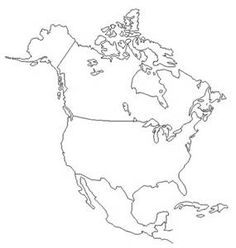 1. Why were more slaves sent to the Deep South and West Indies? _____________________________________________________________________________________ __________________________________________________________________________________________________________________________________________________________________________________________________________________________________________________________________________________________________________________________________2. Since slaves made up a large portion of the population in these areas, how did this affect laws? (Need a reminder? Go back to Video #6: British Colonies). _____________________________________________________________________________________________________________________________________________ __________________________________________________________________________________________________________________________________________________________________________________________________________________________________________________________________________________________________________________________________Short Answer Question (Historical Thinking Skill: Argumentation)Answer all three parts (3 sentences per part)The late 17th and early 18th centuries saw a rise in African slave labor in the British colonies.Briefly explain one reason for the rise of African slavery in the British colonies.Briefly explain one impact for the rise of African slavery in the British colonies on Africans.Briefly explain one way African slaves resisted slavery. ______________________________________________________________________________________________________________________________________________________________________________________________________________________________________________________________________________________________________________________________________________________________________________________________________________________________________________________________________________________________________________________________________________________________________________________________________________________________________________________________________________________________________________________________________________________________________________________________________________________________________________________________________________________________________________________________________________________________________________________________________________________________________________________________________________________________________________________________________________________________________________________________________________________________________________________________________________________________________________________________________________________________________________________________________________________________________________________________________________________________________________________________________________________________________________________________________________________________________________________________________________________________________________________________________________________________________________________________________________________________________________________________________________________________________________________________________________________________________________________________________________________________________________________________________________________________________________________________________________________________________________________________________________________________________________________________________________________________________________________________________________ ______________________________________________________________________________________________________________________________________________________________________________________________________________________________________________________________________________________________________________________________________________________________________________________________________________________________________________________________________________________________________________________________________________________________________________________________________________________________________________________________________________________________________________________________________________________________________________________________________________________________________________________________________________________________________________________________________________________________________________________________________